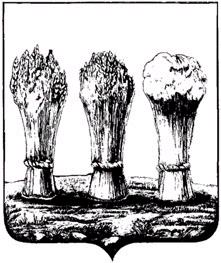 ПОЯСНИТЕЛЬНАЯ ЗАПИСКАк проекту постановления администрации города Пензы «Об утверждении административного Регламента по предоставлению администрацией города Пензы муниципальной услуги «Принятие решения о предоставлении земельных участков, находящихся в муниципальной собственности, гражданину или юридическому лицу в собственность бесплатно в соответствии с пунктами 1, 2, 3 ст. 39.5 Земельного кодекса Российской Федерации  и пунктами 2.9, 4 ст. 3 Федерального закона № 137-ФЗ от 25.10.2001»1 марта 2015 года вступили в силу масштабные изменения нормативно-правового регулирования в сфере земельных правоотношений, предусмотренные Федеральным законом от 23 июня 2014 года № 171-ФЗ «О внесении изменений в Земельный кодекс Российской Федерации и отдельные законодательные акты Российской Федерации. Значительная часть нововведений касается, в том числе регламентации порядка принятия решения о предоставлении земельных участков в собственность бесплатно, что обусловливает необходимость подготовки  административного регламента предоставления муниципальной услуги «Принятие решения о предоставлении земельных участков, находящихся в муниципальной собственности, гражданину или юридическому лицу в собственность бесплатно в соответствии с пунктами 1, 2, 3 ст. 39.5 Земельного кодекса Российской Федерации и пунктами 2.9, 4 ст. 3 Федерального закона № 137-ФЗ от 25.10.2001». Основной целью административного регламента является установление порядка и стандарта предоставления муниципальной услуги, а также состава, последовательности и сроков выполнения административных процедур при предоставлении земельных участков, находящихся в муниципальной собственности, в собственность бесплатно.И.о. начальника Управления                                                    Л.А. Михальчук